HLASOVACÍ PREUKAZVolič, ktorý má trvalý pobyt na území Slovenskej republiky a v deň konania referenda nebude môcť hlasovať v mieste svojho trvalého pobytu vo volebnom okrsku, v ktorého zozname voličov je zapísaný, môže požiadať obec svojho trvalého pobytu o vydanie hlasovacieho preukazu. Obec na základe žiadosti voličovi vydá hlasovací preukaz a zo zoznamu voličov ho vyčiarkne s poznámkou o vydaní hlasovacieho preukazu. Hlasovací preukaz oprávňuje na zápis do zoznamu voličov v ktoromkoľvek volebnom okrsku.Volič môže požiadať o vydanie hlasovacieho preukazu:- osobne, najneskôr posledný pracovný deň pred konaním referenda (t.j. najneskôr 20. 1. 2023) v úradných hodinách obce. Obec vydá hlasovací preukaz bezodkladne.- v listinnej forme tak, aby žiadosť o vydanie hlasovacieho preukazu bola doručená obci najneskôr 15 pracovných dní predo dňom konania referenda (t.j. najneskôr 2. 1. 2023),- elektronicky (e-mailom) na adresu referendum@ciernybalog.sk tak, aby žiadosť o vydanie hlasovacieho preukazu bola doručená obci najneskôr 15 pracovných dní predo dňom konania referenda (t.j. najneskôr 2. 1. 2023). Žiadosť musí obsahovať údaje o voličovimeno a priezvisko,rodné číslo,štátnu príslušnosť,adresu trvalého pobytu (obec, ulica, číslo domu),korešpondenčnú adresu, na ktorú obec doručí hlasovací preukaz.- prostredníctvom osoby splnomocnenej žiadateľom možno požiadať o vydanie hlasovacieho preukazu najneskôr v posledný pracovný deň predo dňom konania referenda (t.j. najneskôr 20. 1. 2023).Žiadosť musí obsahovať údaje o voličovi meno a priezvisko, rodné číslo, štátnu príslušnosť, adresu trvalého pobytu (obec, ulica, číslo domu).Obec zašle hlasovací preukaz voličovi na adresu trvalého pobytu, ak v žiadosti neuvedie inú korešpondenčnú adresu, najneskôr tri pracovné dni od doručenia žiadosti. Obec zašle hlasovací preukaz na adresu uvedenú v žiadosti doporučenou zásielkou „Do vlastných rúk“.Ak volič v písomnej žiadosti alebo elektronickej žiadosti uvedie, že hlasovací preukaz prevezme iná osoba, musí v žiadosti uviesť jej meno, priezvisko a číslo občianskeho preukazu. Táto osoba je povinná prevzatie hlasovacieho preukazu potvrdiť svojím podpisom.Vzor žiadostí o vydanie hlasovacieho preukazu je priložený nižšie v súboroch na stiahnutie.HLASOVACÍ PREUKAZ - vzor žiadosti(331.8 kB)Žiadosť o vydanie hlasovacieho preukazu - PDF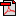 (23.2 kB)Žiadosť o vydanie hlasovacieho preukazu - editovateľná - DOCX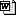 